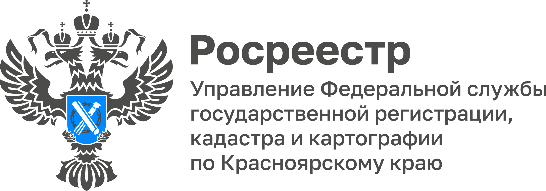 89% ипотек в Красноярском крае регистрируется за 1 день!По итогам июня текущего года показатель регистрации ипотек в электронном виде за 1 день на территории Красноярского края составляет 89%. Статистические данные показывают, что инновационный проект «Электронная ипотека за 1 день» успешно реализуется на территории нашего региона. Всего за 1 день жители края могут оформить ипотеку - отсутствует необходимость обращаться в офисы МФЦ, так как договор купли-продажи оформляется удаленно в офисе банка, а благодаря современным и защищенным каналам связи процесс получения государственной услуги становится максимально быстрым, комфортным и безопасным!Материалы подготовлены Управлением Росреестра по Красноярскому краюКонтакты для СМИ:тел.: (391)2-226-756е-mail: pressa@r24.rosreestr.ru«ВКонтакте» http://vk.com/to24.rosreestrTelegram https://t.me/Rosreestr_krsk24Одноклассники https://ok.ru/to24.rosreestr